ANALISIS KEPUTUSAN PEMBERIAN KREDIT DI PD. BANK PERKREDITAN RAKYAT (BPR) KOTA BANDUNGLAPORANDiajukan Untuk Memenuhi Salah Satu Syarat Dalam Mencapai Sebutan Ahli Madya Program Studi Keuangan dan Perbankan Jenjang Program Diploma III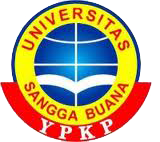 Disusun Oleh :RANTI VIRNAWATIA0011411RB1009FAKULTAS EKONOMI UNIVERSITAS SANGGA BUANA YAYASAN PENDIDIKAN  KEUANGAN DAN PERBANKAN BANDUNG2017